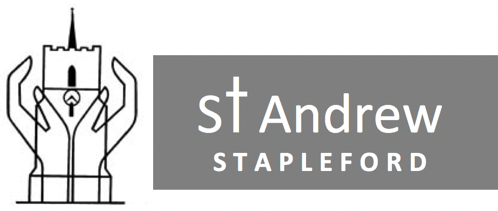 Light a candle as a symbol of Christ’s presence with you, and to remind us that we are praying as a church family.WELCOMESERMON & PALM GOSPEL READINGSimon TaylorMark 11.1-11God our Saviour,
whose Son Jesus Christ entered Jerusalem as Messiah to suffer and to die; 
let these palms be for us signs of his victory
and grant that we who bear them in his name
may ever hail him as our King,
and follow him in the way that leads to eternal life;
who is alive and reigns with you,
in the unity of the Holy Spirit,
one God, now and for ever. Amen.
The Lord be with you
and also with you.HYMN – sung by the Needle familyRide on, ride on in majesty!
Hark, all the tribes hosanna cry,
Thy humble beast pursues his road
with palms and scattered garments strowed. Ride on, ride on in majesty!
In lowly pomp ride on to die:
O Christ, thy triumphs now begin
o'er captive death and conquered sin.Ride on, ride on in majesty!
The winged squadrons of the sky
look down with sad and wondering eyes
to see the approaching sacrifice.Ride on, ride on in majesty!
Thy last and fiercest strife is nigh;
the Father on his sapphire throne
awaits his own anointed Son.Ride on, ride on in majesty!
In lowly pomp ride on to die;
bow thy meek head to mortal pain,
then take, O God, thy power, and reign.READING – read by members of the congregationMark 14.1-15.47
PRAYERS – led by Felicity CookeDuring the prayers, this response will be usedLord, in your mercy, hear our prayer.COLLECTTrue and humble king,hailed by the crowd as Messiah:grant us the faith to know you and love you,that we may be found beside youon the way of the cross,which is the path of glory.Amen.LORD’S PRAYERANTHEM – God so loved the world – John StainerSung by the Clare College ChoirGod so loved the world,
God so loved the world,
That he gave his only begotten son,
That whoso believeth,
Believeth in him should not perish,
Should not perish
But have everlasting life.
For God sent not his Son
Into the world to condemn the world,
God sent not his Son
Into the world to condemn the world,
But that the world through him might be saved.
God so loved the world,
God so loved the world,
That he gave his only begotten son,
That whoso believeth,
Believeth in him should not perish,
Should not perish
But have everlasting life.CONCLUSIONLord Jesus, today we have hailed you as our hero. 
Forgive us tomorrow when our enthusiasm wanes. Today we have looked to you to lead us. 
Forgive us on Tuesday when we go our own way.Today we have made you the centre. 
Forgive us on Wednesday when we forget 
	who you are.Today we have called out to you. 
Forgive us on Thursday when we pretend we have 	never met you. Today we praise you. 
Forgive us on Friday when we avert our eyes.Today we have put our hope in you. 
Forgive us on Saturday when we believe all is lost.Today we have been certain of your power to save us. 
Restore us on Sunday when we are awed 
	by your rising. Lord Jesus, just as you entered Jerusalem,
so come to us that we may be a holy people,
bringing glory to your name.  Amen. Now may the Lord of peace himself
give you peace in every way.
The Lord be with you all.
And the blessing of God almighty,
the Father, the Son and the Holy Spirit
be among you and remain with you,
this day and always. 
Amen.PALM SUNDAY
28 March 2021
PALM SUNDAY
28 March 2021
PALM SUNDAY
28 March 2021
